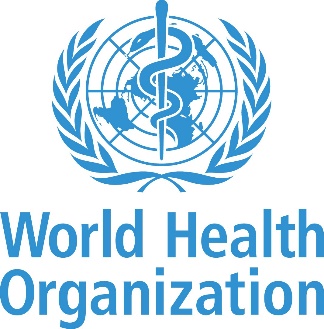 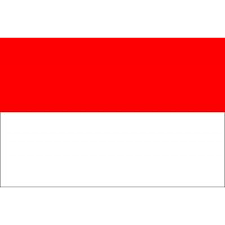 Country: IndonesiaCommitte: WHOAgenda Item: Legalization of EuthanasiaDelegate: Alp Arda KoçakWe as the delegation of the republic of Indonesia we are happy to be in this conference with other fellowing delegates. While more advanced medical technology does not mean that all diseases can be cured, the subject of health is dynamic and evolving. In some cases, the patients die and more they are tortured because of their illnesses. Patients or their families sometimes end their lives to escape the patient's suffering. This demand for euthanasia is both pros and cons in Indonesia, particularly in terms of legality. Euthanasia is not officially practiced in Indonesia because the legal basis that governs it still prohibits such acts. This can be seen from the court's decision to reject euthanasia requests. Norms and values ​​are also an obstacle to the legalization of euthanasia practices in Indonesia.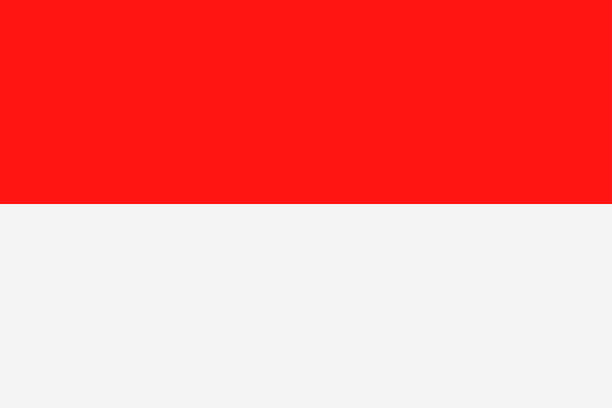 